lMADONAS NOVADA PAŠVALDĪBA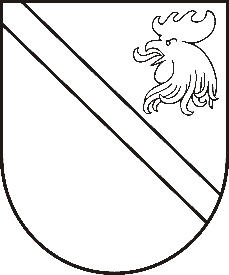 Reģ. Nr. 90000054572Saieta laukums 1, Madona, Madonas novads, LV-4801 t. 64860090, e-pasts: pasts@madona.lv ___________________________________________________________________________MADONAS NOVADA PAŠVALDĪBAS DOMESLĒMUMSMadonā2020.gada 22.decembrī						          	      		       Nr.543									     (protokols Nr.27, 29.p.)Par saistošo noteikumu Nr.20 “Grozījums Madonas novada pašvaldības 2009.gada 9.jūlija saistošajos noteikumos Nr.1 “Madonas novada pašvaldības nolikums” pieņemšanuMadonas novada pašvaldība 2020.gada 24.novembrī ir saņēmusi Vides aizsardzības un reģionālās attīstības ministrijas (turpmāk – Ministrija) rakstu “Par saistošajiem noteikumiem Nr.17”, kurā tiek izteikti šādi iebildumi: Saistošo noteikumu 5.punktā ietvertajā 48.¹punkta regulējumā noteikts, ka domes priekšsēdētājs, uzklausot deputātu vairākuma viedokli, var noteikt, ka domes sēdē tiek izmantota videokonference (attēla un skaņas pārraide reālajā laikā), ja iestājies kāds no likuma “Par pašvaldībām” (turpmāk – Likums) noteiktajiem gadījumiem. 	Ministrija vērš uzmanību, ka Likuma 34.panta pirmā daļa cita starpā nosaka domes priekšsēdētāja tiesības noteikt domes sēdes norisi attālināti. Ministrija norāda, ka domes priekšsēdētājam ir tiesības uzklausīt deputātu viedokli par nepieciešamību domes sēdē izmantot videokonferenci, taču Likums domes priekšsēdētājam šādu pienākumu neparedz, un neatkarīgi no domes deputātu viedokļa lēmuma pieņemšana par attālinātas sēdes norisi ir vienīgi dome priekšsēdētāja kompetence. Vienlaikus attiecīgā norma par deputātu vairākuma uzklausīšanu ir pārāk vispārīga un Ministrijas ieskatā ir nekorekta, jo papildus tam, ka tā ir neatbilstoša Likuma prasībām, tajā nav paredzēta deputātu viedokļa uzklausīšanas kārtība. Turklāt saistošo noteikumu paskaidrojuma rakstā nav  norādīti lietderības pamatojumi šāda grozījuma izdarīšanai.     	Ņemot vērā to, ka 05.11.2020.saistošie noteikumi Nr.17 “Grozījumi Madonas novada pašvaldības 2009.gada 9.jūlija saistošajos noteikumos Nr.1 “Madonas novada pašvaldības nolikums”” ir stājušies spēkā, tiek izteikts priekšlikums veikt grozījumu 09.07.2009. saistošajos noteikumos Nr.1 “Madonas novada pašvaldības nolikums, svītrojot 48.¹punktā vārdus “uzklausot deputātu vairākuma viedokli” atbilstoši Ministrijas atzinumam. Noklausījusies sniegto informāciju, pamatojoties uz likuma “Par pašvaldībām” 45.pantu, ņemot vērā 22.12.2020. Finanšu un attīstības komitejas atzinumus, atklāti balsojot: PAR – 17 (Andrejs Ceļapīters, Artūrs Čačka, Andris Dombrovskis, Zigfrīds Gora, Antra Gotlaufa, Artūrs Grandāns, Gunārs Ikaunieks, Valda Kļaviņa, Agris Lungevičs, Ivars Miķelsons, Valentīns Rakstiņš, Andris Sakne, Rihards Saulītis, Inese Strode, Aleksandrs Šrubs, Gatis Teilis, Kaspars Udrass), PRET – NAV, ATTURAS – NAV, Madonas novada pašvaldības dome NOLEMJ:Pieņemt saistošos noteikumus Nr.20 “Grozījums Madonas novada pašvaldības 2009.gada 9.jūlija saistošajos noteikumos Nr.1 “Madonas novada pašvaldības nolikums”.Uzdot Lietvedības nodaļai saistošos noteikumus triju darba dienu laikā pēc to parakstīšanas nosūtīt Vides aizsardzības un reģionālās attīstības ministrijai. Uzdot informāciju tehnoloģiju nodaļai publicēt precizētos saistošos noteikumus pašvaldības mājas lapā internetā.Kontroli par lēmuma izpildi uzdot pašvaldības izpilddirektoram Ā.Vilšķērstam.Pielikumā: Saistošie noteikumi Nr.20.Domes priekšsēdētājs					         	         A.LungevičsE.Zāle 26486811